CURRICULUM VITAE ---------------------------------------------------------------------------------------------------------------------------- PERSONAL STATEMENTWith 6 years of experience in banking industry, I aspire to find a suitable role in your esteemed organization wherein I can utilize my skills and knowledge to meet the organization’s overall growth and enhance my career.CAREER SNAP SHOT6 years of banking experience in U.AE. (Citibank & First Gulf Bank).EDUCATIONB.Com (Bachelor of Commerce)						1999 - 	2002			                          (Calicut University. India)	High School & Senior Secondary (C.B.S.E, AISSCE)				1997 - 1999	(Ansar English School, Kerala India)Attended CA intermediate							2003All certificates attested as per UAE law.AREAS of EXPERTISEKnowledge in financial analysis.	Good knowledge of banking operations in U.A.E. Excellent interpersonal and communication skill.Well versed in preparing weekly MIS.Good knowledge of banking software.WORKING SKILLSSincere, self-motivated, team oriented & focused to workSkill to learn fast & approachable.Well versed in Microsoft Office tools.CAREER SUMMARY, Dubai, U.A.E (4 Yrs.).Senior Collector – Collections Dept. (Retail Banking).			Jan 2008 - Jan 2012Job description:Follow up on all allocated overdue amounts and ensure resolution as per the target assigned.Identifying high risk portfolio & implementing result oriented collection plan to manage delinquency within the pre-set norms.Obtain detailed information about the overdue customers and the same is documented on collection system for future trails.Preparation of Facility Applications, debt settlement proposals for recommendation to approving authorities, including computation of outstanding and interest.Negotiate with the customer wherever applicable and reach out for a settlement in consultation with the manager, collections head, collection.Tracing skip customers using various tools and routing them to the skip tracing unit.Initiating procedure for customers who are unreachable and classified.Provide important feedback on collections to the manager for modification of the front end acceptance criteria.Handling walk in customers for closure of loan & credit cards.Ensure that the collection process is carried out within the frame work of code of conduct and keeping in mind the reputation of the bank.Preparing daily and weekly MIS for the team.AchievementExcellence in retail collections for the year 2008. , Dubai, U.A.E. (2 Yrs.)Collector –Collections dept. (Retails Loans)				Aug 2005 - Nov 2007Promoted as Senior Collector since April 2007Job description:Monitoring of irregular and bad debts and recoveries.Follow-up with customers and pursuing recovery of irregular and bad debts (telephone calls.)Relief duties within Credit Control & Recovery.Preparation of Facility Applications, debt settlement proposals for recommendation to approving authorities, including computation of outstanding and interest.Communicating with delinquent personal loan customers and to try and maintain the “resolution and flow” at an acceptable rateMaintaining a up to date database on customers that have been assigned by the managementMaintenance of data base/MIS.Initiating procedure for customers who are unreachable and classified.Assisting Team leaders.Handling walk in customers for final settlement of loans.TRAINING & WORKSHOPIntroduction to collections training (Citibank –Dubai).Securing of future (Citibank-Dubai).ExCEED Workshop (Citibank-Dubai).Effective Collections Techniques (First Gulf Bank –Dubai).Advanced Collections Training (First Gulf Bank – Dubai).Aspects of preparing MIS (First Gulf Bank – Dubai).Role & Responsibilities of Collectors (First Gulf Bank- Dubai).	PERSONAL INTERESTSComputers, Reading, Music, Movies, Travelling.PERSONAL DETAILSDate of birth			06/01/1982.Gender				Female.Nationality			Indian.	Languages known		English, Malayalam, Tamil and Fairly Hindi.Marital Status			Married.Children			Two.Job Seeker First Name / CV No: 1714098Click to send CV No & get contact details of candidate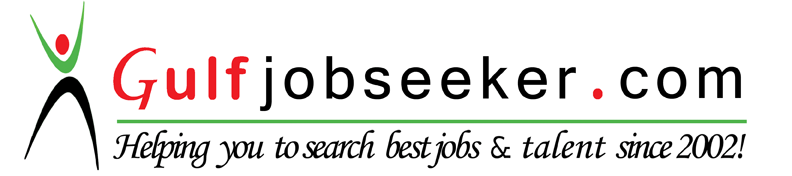 SHERIN